附件：融资租赁从业人员适岗性培训报名表企业名称姓名职务联系方式姓名职务联系方式住宿要求单间□    标间□   不住宿□   入住时间：  月   日住宿可由我会代为预定，请提前告知会务组，以便酒店预留房间。因酒店房间数量有限，若未能预定到您所需要的房型，敬请理解和谅解！单间□    标间□   不住宿□   入住时间：  月   日住宿可由我会代为预定，请提前告知会务组，以便酒店预留房间。因酒店房间数量有限，若未能预定到您所需要的房型，敬请理解和谅解！单间□    标间□   不住宿□   入住时间：  月   日住宿可由我会代为预定，请提前告知会务组，以便酒店预留房间。因酒店房间数量有限，若未能预定到您所需要的房型，敬请理解和谅解！单间□    标间□   不住宿□   入住时间：  月   日住宿可由我会代为预定，请提前告知会务组，以便酒店预留房间。因酒店房间数量有限，若未能预定到您所需要的房型，敬请理解和谅解！单间□    标间□   不住宿□   入住时间：  月   日住宿可由我会代为预定，请提前告知会务组，以便酒店预留房间。因酒店房间数量有限，若未能预定到您所需要的房型，敬请理解和谅解！请在空白处填写参会企业开票信息（专票请填全），将于培训期间由参会人员（指定一名）带回。名称：                                税号：地址：                                电话：开户银行：                            银行账号：请在空白处填写参会企业开票信息（专票请填全），将于培训期间由参会人员（指定一名）带回。名称：                                税号：地址：                                电话：开户银行：                            银行账号：请在空白处填写参会企业开票信息（专票请填全），将于培训期间由参会人员（指定一名）带回。名称：                                税号：地址：                                电话：开户银行：                            银行账号：请在空白处填写参会企业开票信息（专票请填全），将于培训期间由参会人员（指定一名）带回。名称：                                税号：地址：                                电话：开户银行：                            银行账号：请在空白处填写参会企业开票信息（专票请填全），将于培训期间由参会人员（指定一名）带回。名称：                                税号：地址：                                电话：开户银行：                            银行账号：请在空白处填写参会企业开票信息（专票请填全），将于培训期间由参会人员（指定一名）带回。名称：                                税号：地址：                                电话：开户银行：                            银行账号：报名费汇款资料：收款名称：浙江省租赁业协会开户行：交通银行杭大路支行   账号：3310 6614 0018 1701 4029 3请付款后联系张雷萍0571-86997131  13777821029  QQ1258445826 以确保为您保留名额报名费汇款资料：收款名称：浙江省租赁业协会开户行：交通银行杭大路支行   账号：3310 6614 0018 1701 4029 3请付款后联系张雷萍0571-86997131  13777821029  QQ1258445826 以确保为您保留名额报名费汇款资料：收款名称：浙江省租赁业协会开户行：交通银行杭大路支行   账号：3310 6614 0018 1701 4029 3请付款后联系张雷萍0571-86997131  13777821029  QQ1258445826 以确保为您保留名额报名费汇款资料：收款名称：浙江省租赁业协会开户行：交通银行杭大路支行   账号：3310 6614 0018 1701 4029 3请付款后联系张雷萍0571-86997131  13777821029  QQ1258445826 以确保为您保留名额报名费汇款资料：收款名称：浙江省租赁业协会开户行：交通银行杭大路支行   账号：3310 6614 0018 1701 4029 3请付款后联系张雷萍0571-86997131  13777821029  QQ1258445826 以确保为您保留名额报名费汇款资料：收款名称：浙江省租赁业协会开户行：交通银行杭大路支行   账号：3310 6614 0018 1701 4029 3请付款后联系张雷萍0571-86997131  13777821029  QQ1258445826 以确保为您保留名额签到时间6月21日上午，杭州瑞立江河汇酒店钱江厅（一楼）如需导航路线，可加会员部微信18167156730，关注协会以下公众号及时了解最新课程信息。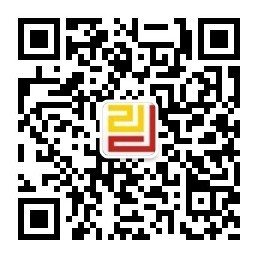 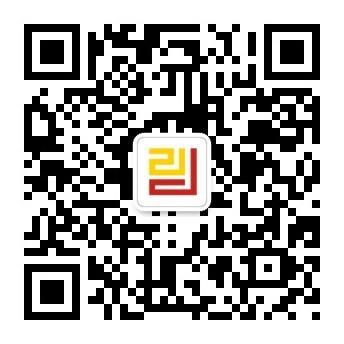 浙江租赁-服务号                       浙江省租赁业协会-公众号签到时间6月21日上午，杭州瑞立江河汇酒店钱江厅（一楼）如需导航路线，可加会员部微信18167156730，关注协会以下公众号及时了解最新课程信息。浙江租赁-服务号                       浙江省租赁业协会-公众号签到时间6月21日上午，杭州瑞立江河汇酒店钱江厅（一楼）如需导航路线，可加会员部微信18167156730，关注协会以下公众号及时了解最新课程信息。浙江租赁-服务号                       浙江省租赁业协会-公众号签到时间6月21日上午，杭州瑞立江河汇酒店钱江厅（一楼）如需导航路线，可加会员部微信18167156730，关注协会以下公众号及时了解最新课程信息。浙江租赁-服务号                       浙江省租赁业协会-公众号签到时间6月21日上午，杭州瑞立江河汇酒店钱江厅（一楼）如需导航路线，可加会员部微信18167156730，关注协会以下公众号及时了解最新课程信息。浙江租赁-服务号                       浙江省租赁业协会-公众号签到时间6月21日上午，杭州瑞立江河汇酒店钱江厅（一楼）如需导航路线，可加会员部微信18167156730，关注协会以下公众号及时了解最新课程信息。浙江租赁-服务号                       浙江省租赁业协会-公众号